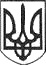 РЕШЕТИЛІВСЬКА МІСЬКА РАДАПОЛТАВСЬКОЇ ОБЛАСТІВИКОНАВЧИЙ КОМІТЕТРІШЕННЯ21 травня 2024 року                  м. Решетилівка                                          № 88Про надання дозволу на розміщення тимчасової споруди для провадження підприємницької діяльності ФОП Малиш Д. Г.Відповідно до ст. 30 Закону України „Про місцеве самоврядування в Україні”, Закону України „Про регулювання містобудівної діяльності”, Закону України „Про дозвільну систему у сфері господарської діяльності”, наказу Міністерства регіонального розвитку, будівництва та житлово-комунального господарства України від 21.10.2011 № 244 „Про затвердження порядку розміщення тимчасових споруд для провадження підприємницької діяльності”, висновку відділу архітектури та містобудування щодо можливості встановлення тимчасової споруди від 03.04.2024 № 05-12/52 та розглянувши заяву Малиша Дмитрія Григоровича від 17.05.2024 про надання дозволу на розміщення тимчасової споруди для провадження підприємницької діяльності, виконавчий комітет Решетилівської міської ради ВИРІШИВ:1. Надати дозвіл ФОП Малишу Дмитрію Григоровичу на розміщення тимчасової споруди для провадження підприємницької діяльності по вул. Покровській, навпроти Опорного закладу „Решетилівський ліцей імені І.Л.Олійника” в м. Решетилівка Полтавського району Полтавської області.2. Рекомендувати ФОП Малишу Дмитрію Григоровичу звернутися до відділу архітектури та містобудування виконавчого комітету Решетилівської міської ради (Приходько Олег) для отримання паспорта прив’язки тимчасової споруди для провадження підприємницької діяльності.Міський голова							Оксана ДЯДЮНОВА